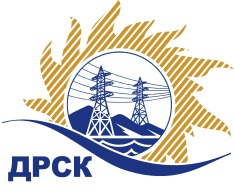 Акционерное Общество«Дальневосточная распределительная сетевая  компания»Протокол № 61/МР-ВПЗаседания закупочной комиссии по выбору победителя по открытому  запросу цен на право заключения договора: «Релейные шкафы» (закупка 265раздела 1.2 ГКПЗ 2018 г.)СПОСОБ И ПРЕДМЕТ ЗАКУПКИ: Открытый запрос цен: «Релейные шкафы» Планируемая стоимость лота в ГКПЗ АО «ДРСК» составляет: 695 763,42 руб. без учета НДС.ПРИСУТСТВОВАЛИ: члены постоянно действующей Закупочной комиссии АО «ДРСК»  1-го уровня.ВОПРОСЫ, ВЫНОСИМЫЕ НА РАССМОТРЕНИЕ ЗАКУПОЧНОЙ КОМИССИИ: О  рассмотрении результатов оценки заявок Участников.О признании заявок соответствующими условиям Документации о закупкеОб итоговой ранжировке заявокО выборе победителя открытого запроса цен.РЕШИЛИ: ВОПРОС 1 «О рассмотрении результатов оценки заявок Участников»Признать объем полученной информации достаточным для принятия решения.Принять цены, полученные на процедуре вскрытия конвертов с заявками участников.ВОПРОС  2  «О признании заявок соответствующими условиям Документации о закупке» Признать заявки ООО  "ПРИБОР ДВ", ООО "Научно-производственное предприятие "Центр реле и автоматики" , ООО "Промышленные компоненты и системы"  соответствующими условиям Документации о закупке и принять их к дальнейшему рассмотрению.ВОПРОС 3  «Об итоговой ранжировке заявок»Утвердить итоговую ранжировку заявок:ВОПРОС 5 «О выборе победителя открытого запроса цен»   Признать победителем открытого запроса цен: «Релейные шкафы»  участника, занявшего первое место в итоговой ранжировке по степени предпочтительности для заказчика ООО  "Промышленные компоненты и системы" (680030,Г. Хабаровск, ул. Слободская,д.19,кв.120) на условиях:  Цена: 817 740,00 руб. (цена без НДС: 693 000,00 руб.). Условия оплаты: в течение 30 (тридцати) календарных дней с  даты  подписания   товарной накладной  (ТОРГ12) на основании счета, выставленного Поставщиком. Срок завершения поставки: до 30.04.2017г. Гарантийный срок: не менее 5 лет с момента ввода оборудования в эксплуатацию, но не более 72 месяцев с момента поставки. Исп. Терёшкина Г.М.397-260Благовещенск ЕИС № 31705723354	« 13 » декабря 2017 Порядковый номер заявкиНаименование участникаЗаявка без НДС1ООО "ПРИБОР ДВ" 695  763.422ООО "Научно-производственное предприятие "Центр реле и автоматики" 694  100.003ООО  "Промышленные компоненты и системы" 693  000.00Место в итоговой ранжировкеНаименование Участника закупкиСтрана происхожденияЦена заявки на участие в закупке, руб. без учета НДС1 местоООО  "Промышленные компоненты и системы"РФ693 000.002 местоООО "Научно-производственное предприятие "Центр реле и автоматики"РФ694 100.003 местоООО "ПРИБОР ДВ"РФ695 763.42Ответственный секретарь Закупочной комиссии: Елисеева М.Г.   _____________________________